Position detailsOverview of programPosition ObjectivesKey responsibilities The key responsibilities are as follows but are not limited to:Key Selection CriteriaApplicants can choose to provide a written response to the role specific key selection criteria detailed below to support their application. Occupational health & safety (OHS)Anglicare Victoria is committed to ensuring the health and safety of its employees and any other individuals present in our workplaces. In achieving and maintaining workplace health and safety, Anglicare Victoria will apply best practice in OHS in accordance with statutory obligations at all times.All Anglicare Victoria employees, contractors and volunteers are required to:take reasonable care for their own health and safety and for that of others in the workplace by working in accordance with legislative requirements and the company’s OHS policies and procedurestake reasonable care their actions or omissions do not adversely affect the health and safety of themselves and others cooperate with any reasonable directions, policies and procedures relating to health and safety in the workplacereport all injuries, illness or ‘near misses’ to their Supervisor or Managerparticipate in relevant health and safety training based on roles and responsibilities as required, participate in the development and implementation of specific OHS hazard and risk management strategies.In addition to the above, positions with supervision or management responsibility are required to ensure a safe and healthy work environment for all employees, clients, contractors and visitors. This can be achieved by ensuring all people are aware of and have access to OHS policies, procedures, training and reporting systemsCultural Safety in the WorkplaceAnglicare Victoria recognises the important and unique contribution Aboriginal and Torres Strait Islander employees make by bringing their unique skills, knowledge and experience to the workplace. They also contribute important insight into how Anglicare Victoria can provide for and engage with Indigenous clients and communities more effectively.Our Reconciliation Action Plan (RAP) and Workforce Strategy outlines Anglicare Victoria’s commitment to leading and facilitating sustainable employment, training, retention and career development opportunities for Aboriginal and Torres Strait Islanders people.Conditions of employmentSalary and conditions are in accordance with the .  Salary packaging is offered with this position.All offers of employment at Anglicare Victoria are subject to a six month probationary period. The staff member will be asked to participate in an annual performance review linked to objectives set out for the position.All offers of employment are subject to a satisfactory Criminal History Check, a current Driver’s License and an Employment Working with Children Check prior to commencement.Acceptance of Position Description requirementsTo be signed upon appointmentEmployeePositionTeam Leader Care HubProgramCommunity ServicesClassificationSCHADS Award HoursHours per week38 hours per weekDurationLocationBendigoReportingRelationshipThis position reports directly to Program Manager Care Hub.  Effective dateTo co-ordinate the delivery of a high-quality program that provides genuine and positive outcomes for clients.To work in conjunction with the Program Managers to plan and implement responses in relation to sector and service developments.To ensure appropriate processes are in place to enable continuous improvement of services and to promote best practice and ongoing quality improvement of the program.To ensure the program is operated in accordance with service and quality standards, program targets, service agreements, organisational policies and accepted standards of practice.  To provide ongoing support, supervision, performance management, learning and development of team members (including Hub Home Provider as part of the Mockingbird™ model) in this program.Ensure the delivery of program services meets client requirements and is in accordance with the service agreements and within program budget requirements.Monitor performance targets, outcomes, quality standards in service agreements, legislative and policy requirements, quality of care issues, reportable conduct and complaints.Monitor program performance and outcomes through the collection and analysis of service data and implement changes to the operation of the program when required.Participate in the development and maintenance of quality partnerships with key agencies including the Victorian Government Department of Families, Fairness and Housing and members of the consortium. Participate in the professional development and recruitment of staff, including supporting a culture of reflective practice, quality supervision and coaching.Initiate service improvements and participate in service redevelopment and redesign. Contribute to the preparation of the program budget and work with the Program Manager to maintain accountability for the program budget and implement corrective action as required.Provide staff supervision, and manage staff performance, and develop team cohesion and effectiveness (including Hub Home Provider as part of the Mockingbird™ model).Ensure compliance with team administrative requirements, including those in Preceda, Converga, PageUp, and Riskman.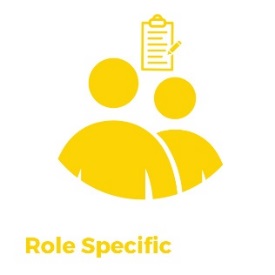 Tertiary qualifications, preferably in social work, psychology, or behavioural sciences or equivalent, or less formal qualifications with specialised skills to perform at this level.Demonstrated experience in developing and leading a positive and engaged team environment.Excellent knowledge of, and experience in the application of relevant theoretical approaches that underpin practice (including theories of child attachment, development and abuse) to vulnerable children, young people and families.Well-developed skills and experience in delivering programs and services within required timeframes and budget parameters.Demonstrated ability to work in partnership with key stakeholders.Effective conflict resolution skills, including the ability to appropriately balance competing demands and interests of key stakeholders such as clients, carers, DHS and community organisationsAbility to contribute to policy and program development. Name:Signature:Date: